Znajdź i pokoloruj wszystkie litery jakie są w wyrazie: Zmień krople w zupełnie coś innego… Miś Profesor wymyślił, że dorysuje skrzydełka, dzióbek, nóżki i zmieni ją w kurczaka… Jesteśmy ciekawi Waszych pomysłów  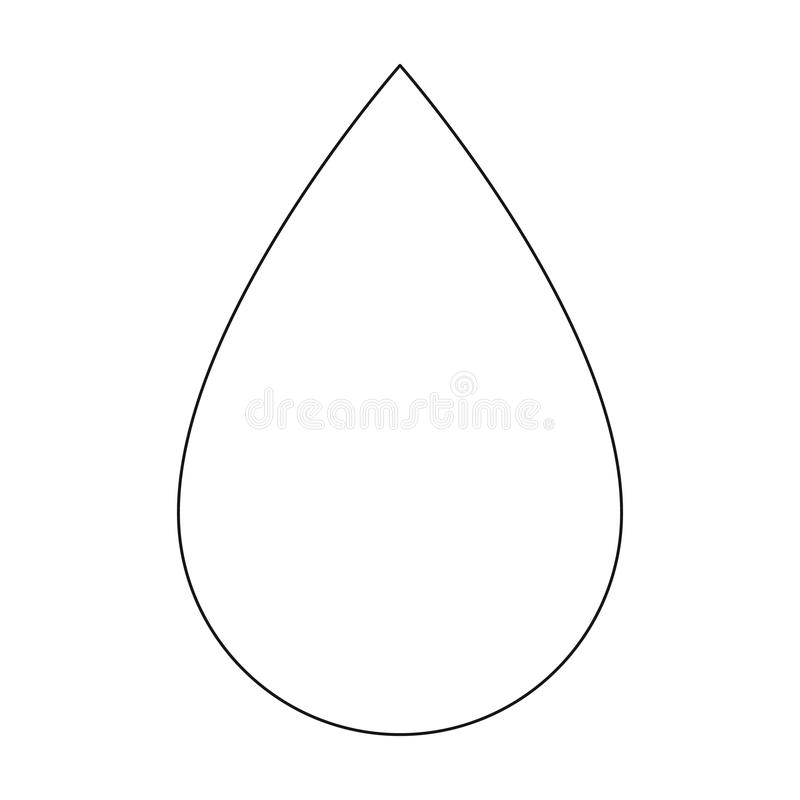 WODAWSODZPBAKROPLALKAGROPBKRANKZRCAHNFMISKAMISDKUAEWIADROWZIABDRO